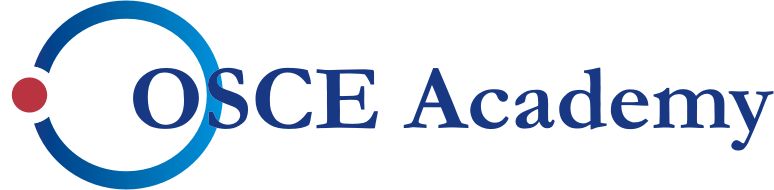 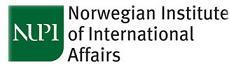 CADGATCentral Asia Data Gathering and Analysis TeamTrade policies and major export items in Central AsiaCentral Asia Regional Data ReviewNo. 8, July 2013In 2009, the Norwegian Institute of International Affairs (NUPI) and the OSCE Academy established the Central Asia Data-Gathering and Analysis Team (CADGAT). The purpose of CADGAT is to produce new cross-regional data on Central Asia that can be freely used by researchers, journalists, NGOs and government employees inside and outside the region. The project is managed and the reports are edited by Kristin Fjaestad and Indra Overland at NUPI. Comments and questions can be sent to: cadgat@nupi.no. The datasets can be found at: www.osce-academy.net/en/cadgat/The following datasets have been published:1. Hydroelectric dams and conflict in Central Asia 
2. Narcotics Trade and Related Issues in Central Asia 
3. Language Use and Language Policy in Central Asia 
4. The Transport Sector in Central Asia 
5. Road Transportation in Central Asia 
6. Gender and Politics in Central Asia 
7. Political Relations in Central Asia 
 CADGAT has also produced a database on ‘Elites in Central Asia‘, which can be found at the same website. IntroductionThese reports present an important aspect of regional cooperation in Central Asia – trade. Many factors speak in favour of regional trade and cooperation, including (a) the communication, transport and energy infrastructure created by the former Soviet Union as an integrated national system; (b) environmental issues which require regional approaches; (c) the potential attraction of a region free of trade and transit barriers for foreign and local investors, compared with the limitations of small national economies; (d) utilization of regional cooperation to overcome geographical deficiencies and to improve access to global markets. However, statistics on intraregional trade indicate that the level of trade in the region has not lived up to its potential. The reports (three in total) are based on data collected from various sources, with the results of this laborious work depicted in tables and graphs. As the data come from different sources they may not be free of methodological flaws. However, where possible the data have been verified and compared with various alternative sources. This first report deals with trade policies and major export items of each of the five countries. It includes a review of trade policies and trade complementarity in the region, and tables showing the evolution of export profiles of each country after independence. Key findingsThe following key findings can be drawn from the data review:The leaders of the Central Asian countries adopted diverse economic strategies which led to divergence in their trade policies, ranging from quite liberal (Kyrgyzstan) to relatively restrictive (Uzbekistan). This can be seen as one obstacle to harmonization of regional trade and cooperation.All five Central Asian states have natural resources as their main export items, and are largely dependent on these exports. In 2011, the most important export commodity in Kazakhstan (crude oil and gas condensate) and Tajikistan (aluminium) accounted for respectively 62.4% and 63.4% of total exports.The Central Asian states have a low degree of trade complementarity: they produce and export many of the same items and therefore need to look for trade partners beyond their immediate neighbours. Brief Outline of Central Asian States’ Trade PolicyKazakhstanIn general, the customs and tariff policy of Kazakhstan is liberal. The highest customs duties are set on finished products; average customs duties apply to components production, and minimal customs duties are set on raw materials and goods of importance for food security but not produced in Kazakhstan. Changes in tariff policy are based on international market indicators and the commitments within the Customs Union (CU). On average, the level of current import duties is 10.6%. Goods imported from members of the Commonwealth of Independent States (CIS) are not subject to customs duties. Moreover, customs duties are not applied to goods produced in the Least Developed Countries (47 states), which enjoy the national system of trade preferences. At present, the preferential trade regime is open to 104 least developed and developing countries. This regime entails reductions of import duties (up to 75%). In addition, in order to stimulate export, export duties are generally not applied to domestic producers. There is, however, a list of items for which export duties are applied: animal pelts, hair, non-ferrous and black metals and certain types of oil products. Non-tariff instruments include anti-dumping measures, compensation measures, protection measures, bans or limits (including quantitative ones), quota systems, state monopoly on export and/or import of goods, licensing, and technical regulation.KyrgyzstanKyrgyzstan’s trade policy can be described as the most liberal in the region. Kyrgyzstan was the first Central Asian state to gain membership in the World Trade Organization (WTO), in 1998. This has been influential in shaping the external trade policies of this small, landlocked country. In 1999, the 10% customs duty on imported goods was replaced by differentiated tariffs, averaging at 8.5%, according to the government of Kyrgyzstan; currently, the average tariff for agricultural goods is 8.1% and for industrial goods 4.1% – lower than the country’s WTO commitments of 12.2% and 6.5%, respectively. According to a World Bank assessment, Kyrgyzstan’s trade regime is ‘ranked 15th out of 125 countries, [and] is more open than that of an average Europe and Central Asia (ECA) (4.4%) or low-income country (11.6%).’ Since 2012 the Kyrgyz government has been debating whether to join the Customs Union of Russia, Belarus and Kazakhstan. While the government in Bishkek has apparently been under some pressure from the members of the CU, domestic experts have not yet agreed whether the benefits of joining are greater than the potential negative side-effects for such a small economy as that of Kyrgyzstan. TajikistanTajikistan’s trade policy remains liberal, with relatively uniform and stable tariff. The average tariff rate stands at 7.5%.Several non-zero tariff bands are under 4% and the maximum band is set at 15%. Tariffs have remained stable, with no changes over the past 5 years. Non- tariff barriers (NTBs) are not used for protectionist purposes; the few that remain are a reflection of differences in standards and quality requirements. The government in Dushanbe charges a sales tax on selected strategic export items, but other exports are exempted from taxation. The Customs Service (CS) and the Ministry of Economic Development and Trade (MEDT) are working to eliminate remaining technical barriers to trade and to improve understanding of the roles and functions of specific government institutions in trade facilitation. The government has taken steps to ensure that compulsory certification and licensing procedures are completed in the course of two days, and to reduce the certification stock to 65% of the current level. Logistical costs of trading in account for 22% to 25% of the merchandise trade value – one of the highest ratios in the world. Landlocked geographic conditions, poor customs infrastructure and the transit system through Uzbekistan create serious disruptions to Tajikistan’s international trade and add significantly to the logistics costs. Therefore, the government has been seeking donor support and private funding to improve the quality of domestic transport infrastructure and to enable connections to alternative regional transport routes.TurkmenistanJudged by its 5.1% simple average of the World Bank Most Favored Nation (MFN) applied tariff in 2002, the most recent year for which internationally comparable tariff data are available, Turkmenistan had a regime more open to trade than an average European and Central Asian (ECA) country (9.5%) or a lower-middle-income (15.8%) country. Similar to most in comparable groups, Turkmenistan is more protective of its agricultural goods (12.8% tariff) than of non-agricultural items (3.9% tariff). Moreover, the 80.1% share of tariff lines with zero MFN tariff in 2002 was by far the highest in the region, where the average was 14.7%. When trade flows are taken into consideration, it is apparent that exports from Turkmenistan have good access to international markets, especially in comparison to the neighbouring countries. Turkmenistan’s weighted average rest-of-the-world tariff (including preferences) is 1.5%, lower than the regional and income group averages of 2.1 and 2.9%, respectively. In contrast to most other countries in the region, agricultural products from Turkmenistan enjoy a more favourable trading environment (0.8% tariff) than non-agricultural products (1.5% tariff). Turkmenistan is an observer at the WTO. UzbekistanUzbekistan’s trade regime is relatively restrictive, with various administrative measures aimed at suppressing domestic and external trade. The government tries to curb imports through high tariff protection and also non-tariff measures.Uzbekistan has import‐exclusive excises, which significantly raise the rate of protection. The MFN tariff schedule applied to 38 countries has four bands, with tariffs escalating with the level of processing. This schedule is designed to encourage imports of capital goods and production inputs, and discourage import of consumer goods and other goods that would compete with domestic production. Uzbekistan is more protective of its agricultural goods (19.5% tariff) than non-agricultural ones (14.9% tariff).Restricted access to foreign exchange further limits imports. In order to stabilize domestic grain prices, an export ban has been emplaced on grains, rice and flour. Moreover, at certain periods Uzbekistan rations export of agricultural products (mainly fruits and vegetables) to Russia and Kazakhstan by administratively closing the borders to agricultural exports, so as to lower domestic prices for agricultural produce. Major export items (goods and services) from Central Asian countries Kazakhstan: Eight major export items (USD mill. and as percentage of total exports)Kyrgyzstan: Eight major export items (USD mill. and as percentage of total exports)Tajikistan: Eight major export items from (USD mill. and as percentage of total exports)Turkmenistan: Seven major export items (in USD mill. and as percentage of total exports)Uzbekistan: Eight major export items (in USD mill. and as percentage of total exports)19951995200020002005200520082008200920092010201020112011USD%USD%USD%USD%USD%USD%USD%Crude oil and gas condensate793148.9450251.11739538.54130358.02620760.73695061.35512862.4Purified copper and raw copper materials57110.96697.614365.122443.114073.218763.125422.9Products of inorganic chemistry; compounds of rare-earth metals, radioactive elements and isotopes591.11261.48463.019912.821424.925934.324122.7Natural gas200.4380.44101.59761.413893.27461.222362.5Ore and ferrous concentrates2604.95135.86382.312281.78451.911081.812351.4Ferrous metal-roll; metal-roll from unalloyed and alloyed steel47597648.79013.219852.813443.112492.112231.4Manufactured gold products; semi-manufactured gold in the form of powderN/AN/A1892.12000.75060.76531.58651.49841.1Wheat and wheat/rye mixture2294.44545.12200.813581.95601.39111.55790.619951995200020002005200520082008200920092010201020112011USD%USD%USD%USD%USD%USD%USD%Gold0,10.019538.2230134.246425.053031.666838.1100644.9ClothingN/AN/A30.5233.4995.3734.41267.21426.3Fruits & vegetables235.571.4152.2744.0684.1945.31265.6Electricity419.98015.6203.0251.4372.2482.8743.3Cotton fibre00.0326.3416.1241.3221.3281.6311.4Electric lamps102.4122.3162.3211.1181.1201.1221.0Tobacco and tobacco products225.3316.1121.8150.8150.9221.3130.6Wool194.720.420.320.120.120.110.019951995200020002005200520082008200920092010201020112011USD%USD%USD%USD%USD%USD%USD%Aluminium39152.243758.357262.9110975.560560.0104073.875763.4Cotton fibre and textiles21929.113016.618820.71758.612812.61409.923319.5Fruits and vegetables0,20.002192.4232.5453.6545.3553.9605.0Processed  food products and beverages40.05121.470.860.350.550.340.3Electricity12616.89411.9616.6714.9727.0815.7544.5Gold0,10.001243.1222.4241.5222.1251.7332.8Transport30.03425.3151.6213.6525.1896.2292.4Dried fruits70.9101.2111.1151.2232.3251.8262.119961996200020002005200520082008200920092010201020112011USD%USD%USD%USD%USD%USD%USD%Natural gas102260.8182547.2550959.127436.47011.738932.8124449.7Cotton fibre33219.715441221.3848.613622.821017.72248.9Oil products17310.396624.7166117.82213.621436.021117.751320.5Crude oilN/AN/A2626.8140015N/AN/AN/AN/A14211.92429.7Electricity583.4290.8720.8395.2325.3100.8160.7Cotton fabric80.5641.7370.4131.8203.4211.8301.2Carpets and other carpet items30.2110.30,20.020.371.230.320.119951995200020002005200520082008200920092010201020112011USD%USD%USD%USD%USD%USD%USD%Cotton fibre15844689827.5103319.110659.310128.61 47911.313489.0Food products802.31765.42063.85094.57066.01 2619.71 99013.2Chemical industry      products1223.5952.92875.36485.65895.01 1779.08385.6Energy and petrochemicals43612.533610.362211.5291624.7402634.26605.1278018.5Ferrous and non- ferrous metals1634.72166.669212.87877.05895.03 23524.81 1167.4Machinery and equipment762.21113.44548.48687.63412.98946.89996.7Services2507.244713.766012.2120410.410388.87235.51 77311.8Gold61117.58092596317.8399134.5267222.7228317.5355227.2